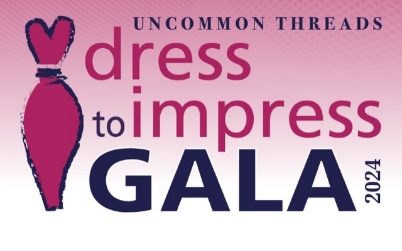 2024 SPONSORSHIP FORMPlease complete this form and mail it, along with your check (payable to Uncommon Threads) to: Uncommon Threads60 Island Street, Suite 150Lawrence, MA 01840  If you have any questions, please contact: admin@uncommonsthreads.org or call us at 978.219.9559. Business Name:  __________________________________________________Contact Name:  ___________________________________________________Phone:  __________________________________________________________ Email:  ___________________________________________________________Address:  _________________________________________________________City:  _________________________________ State: ______   Zip: ___________Business website URL:  _______________________________________________Sponsorship Name: __________________________________________________Amount Enclosed $______________ Signed: _________________________________________   Date: ____________Thank you for supporting Uncommon Threads!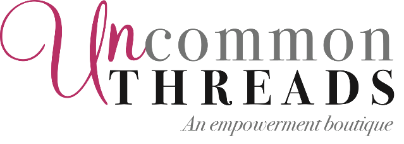 